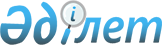 "Қазақстан Республикасы Еңбек және халықты әлеуметтік қорғау министрлігінің Шаруашылық басқармасы" республикалық мемлекеттік қазыналық кәсіпорнын тарату туралыҚазақстан Республикасы Үкіметінің 2011 жылғы 30 желтоқсандағы № 1688 Қаулысы

      Қазақстан Республикасының Үкіметі ҚАУЛЫ ЕТЕДІ:



      1. «Қазақстан Республикасы Еңбек және халықты әлеуметтік қорғау министрлігінің Шаруашылық басқармасы» республикалық мемлекеттік қазыналық кәсіпорны таратылсын.



      2. Қазақстан Республикасы Еңбек және халықты әлеуметтік қорғау министрлігі Қазақстан Республикасы Қаржы министрлігінің Мемлекеттік мүлік және жекешелендіру комитетімен бірлесіп, осы қаулыдан туындайтын шараларды қабылдасын.



      3. Қоса беріліп отырған Қазақстан Республикасы Үкіметінің кейбір шешімдеріне енгізілетін өзгерістер бекітілсін.



      4. Осы қаулы қол қойылған күнінен бастап қолданысқа енгізіледі.      Қазақстан Республикасының

      Премьер-Министрі                           К.Мәсімов

Қазақстан Республикасы  

Үкіметінің         

2011 жылғы 30 желтоқсандағы

№ 1688 қаулысымен     

бекітілген          

Қазақстан Республикасы Үкіметінің кейбір шешімдеріне енгізілетін өзгерістер

      1. Күші жойылды - ҚР Үкіметінің 05.08.2013 № 796 қаулысымен.



      2. Күші жойылды - ҚР Үкіметінің 23.09.2014 № 1005 қаулысымен.



      3. Күші жойылды - ҚР Үкіметінің 28.08.2015 № 683 қаулысымен.
					© 2012. Қазақстан Республикасы Әділет министрлігінің «Қазақстан Республикасының Заңнама және құқықтық ақпарат институты» ШЖҚ РМК
				